Karta pracy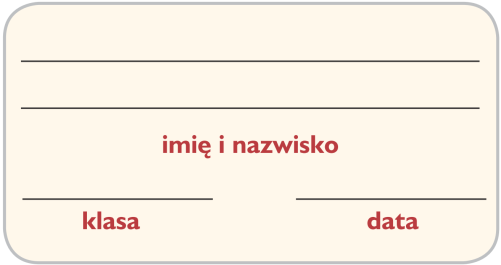 Lekcja 16. Usprawiedliwione spóźnienie, 
czyli kanon1. Wpisz podane wyrazy do krzyżówki. Następnie wyjaśnij znaczenie otrzymanego hasła.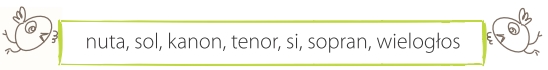 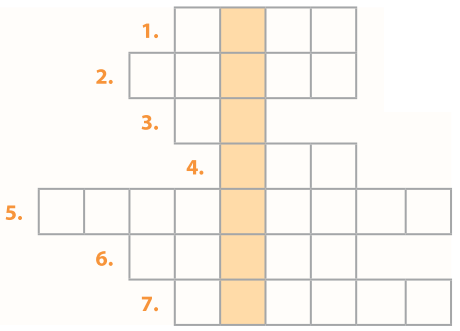 Hasło główne:___________________________________________________________________________2. Uzupełnij schemat trzygłosowego kanonu.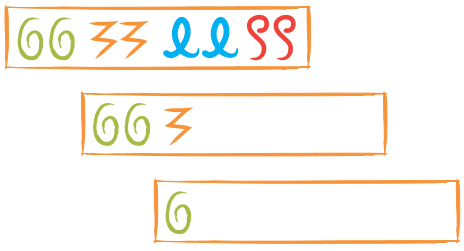 3. Z podanych taktów ułóż kanon rytmiczny. W tym celu wpisz w kratki litery odpowiadające podanym rytmom w ustalonej przez Ciebie kolejności. 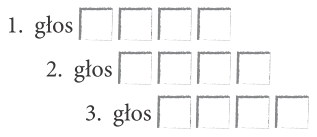 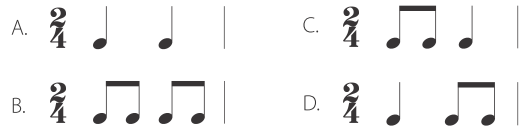 4. Uzupełnij tekst podanymi wyrazami.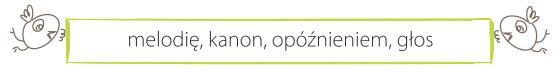 _________________ to utwór wielogłosowy. Każdy _________________ wykonuje w nim tę samą _______________________ z określonym, stałym _______________________.